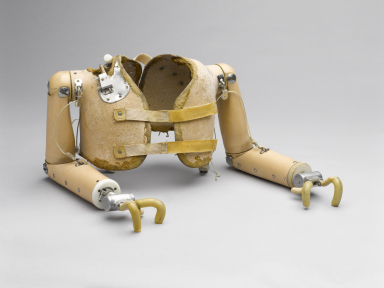 Credit: Science Museum London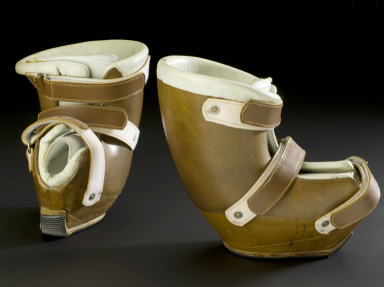 Credit: Science Museum London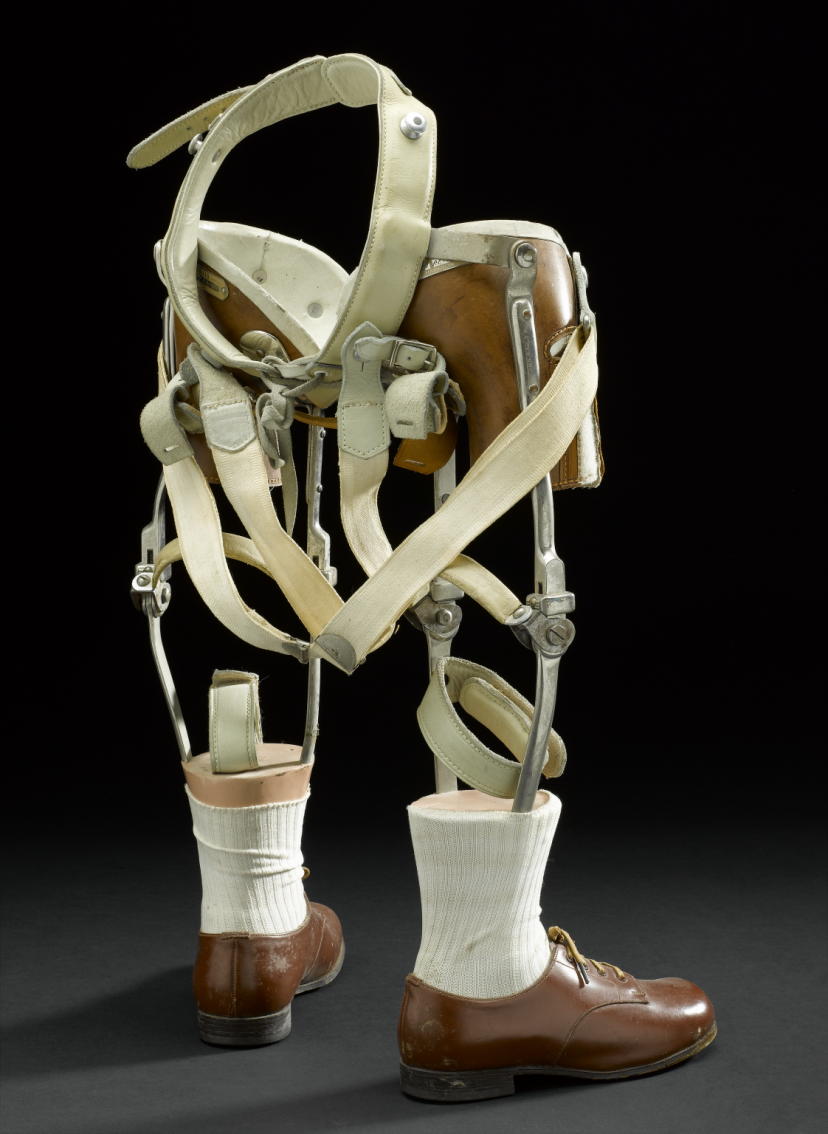 Credit: Science Museum London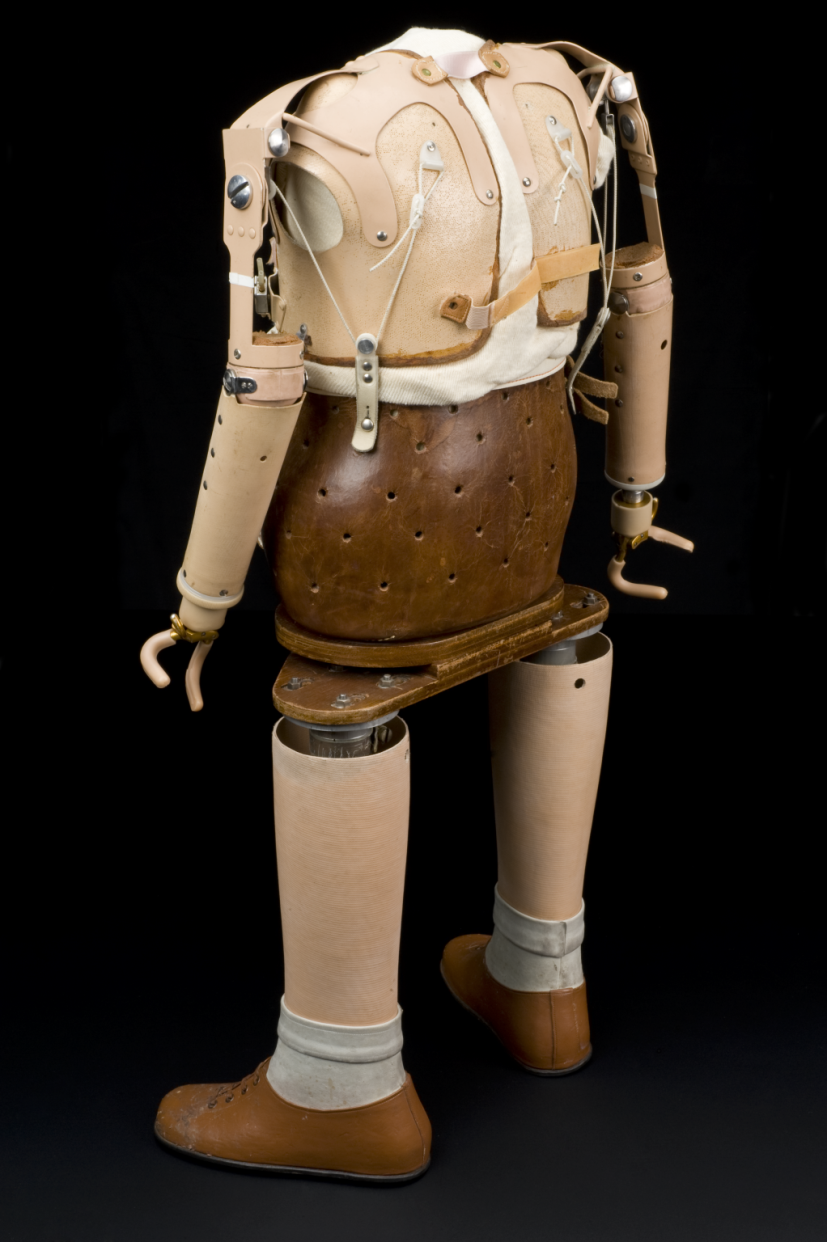 Credit: Science Museum London